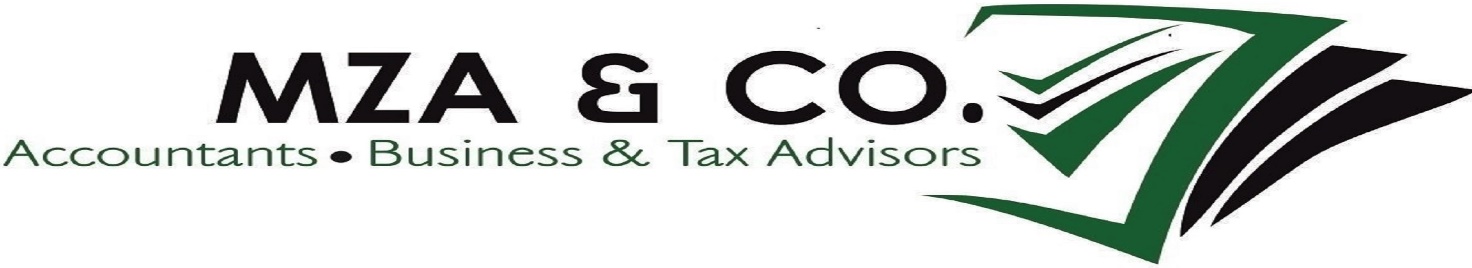 NEW SOLE TRADER CLIENT INFORMATIONBUSINESS DETAILSBusiness Name:                              Date of Commencement:Business Address:                              Business Telephone Number:                                                    Business Fax number:  Business Mobile Number:              Business Website:                                                                                 Business Email:        VAT Registration Number:                                                             	 VAT Scheme:            PAYE Accounts Office Reference:                                            	PAYE Number:           CLIENT DETAILSFull Name:                                                   Home Address:		    	           Date of birth:			            National Insurance Number:	            Unique Tax Reference Number:	            Home Telephone Number:                      Personal Telephone Number:                  Personal Email Address:                          SERVICES REQUIRED	YES		NO		 Accounts Preparation:	Personal Tax return:	Payroll:	VAT Return preparation:	Bookkeeping:	Others:	CLIENT SELF ASSESSMENT TAX RETURN QUESTIONNAIRE Please complete and return as soon as possible in accordance with our agreed deadline to enable us to prepare your self-assessment tax return.   Please provide any supporting documentation as appropriate and simply add N/A to a section of the questionnaire if it does not apply to you.INCOMEPlease provide information that relates to the tax year period 6th April                   to 5th April                  if you have received personal income from the following sources:Employment Income                                                Name of EmployerAddress of EmployerPAYE ReferenceIncome per P60/P45Tax per P60/P45Health Insurance			Company Car BenefitOther BenefitsPlease provide the name and address of your employer as well as their PAYE reference.Please provide details from P60s or P45s, recording your salary and the tax deducted. Your benefits and expenses details ( such as health insurance etc) can be found on the form P11D.Student LoansPlease note Student Loans are repayable once total income including dividends exceeds £21,000 (2017-2018 rates) Details of outstanding loan? Social Security IncomePlease supply details of income such as jobseekers allowance / maternity allowance received directly from social security.Type Amount Received      DividendsPlease supply details of any dividend income received. Name of Company                   Date of PaymentNet Dividend received Personal Bank/Building Society Interest (received net of tax)Please include all personal bank account interest except interest from ISAs. If the account is held jointly, please only include your share of the interest.Name of Bank/Society         Net Interest received Pension ReceivedName of Company             ReferenceGross AmountTax DeductedNet Pension ReceivedRental IncomePlease provide details of any rents received and expenses incurred. If the property is owned jointly, please only show your share.Name/Address of Property Furnished/ Unfurnished Let?Residential/ Holiday Let? Wear & Tear Allowance?Total Rent ReceivedMortgage InterestLetting FeesInsuranceRepairs & RenewalsOther ExpensesCapital Gains Please give details of any assets sold during the year. This does not include any business assets, main residence, motor vehicles, or assets with a value of less than £6000.  Description of AssetDate of PurchasePurchase CostDate of SaleProceeds of SaleGifts AidPlease provide details of amounts paid to charity. Charity Amount Paid Personal Pension Payments (Payments made personally)                                                                    Pension Provider  Contract NumberAmount Paid net by yourselfSole TradersProvide your books and records in respect of your latest year end in respect of the following self-employmentsAny Other Information Please advise us of any changes to your personal circumstances that relate to your tax affairs which may have not been mentioned above including foreign income/gains.£££££££££